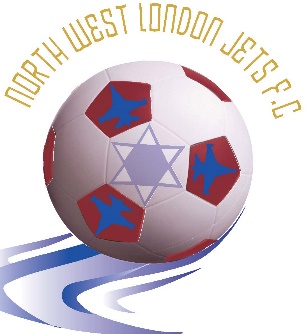 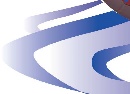 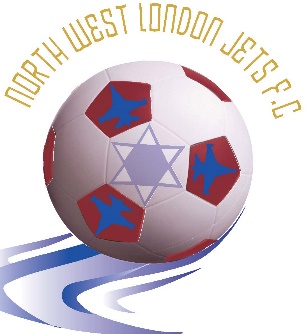 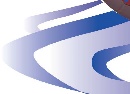 Dear Parents,Thank you for expressing an interest in your daughter/son playing football with North West London Jets (NWLJ) in the 2020-21 season. NWLJ is an inclusive football club for Jewish young people. We offer after-school training by FA certified coaches. This pack contains all the information you need to register your child for participation in weekly after-school training and matches on Sundays. In order to register your child to participate in the Watford Friendly Football League you need to provide the following:A completed NWLJ registration form. A copy of the player’s birth certificate or passport (for new NWLJ Watford League Players). Two recent passport sized photos.NWLJ kit order form (for new players or players who require a new kit).Respect Code of Conduct Agreement.A completed consent form giving NWLJ permission to take and use photos of your child on their website (optional)The cost of registering your child for the year is £390 and covers three terms of training, playing in matches in the Watford Friendly League, football equipment, insurance, the annual awards evening and payments to coaches and other expenses. This can be paid in instalments (see registration for details). The North West London Jets FC football kit costs an additional £35. The cost for training only is £70 per term or £210 for the year.In accordance with the Data Protection Regulatory Policy (GDPR), North West London Jets have published policies and details available to view on the website here & here and is fully compliant with the stipulated requirements.Please return the aforementioned forms to the address below. Cheques should be made payable to North West London Jets. Alternatively you can pay by bank transfer: Branch sort code: 51-50-11, Account number: 66597056.  If you have any questions, please contact Aaron on 07956 121740 or email aaronnwlj@hotmail.co.uk.North West London JetsAbout usNorth West London Jets is an inclusive football club for Jewish young people. We pride ourselves on providing a safe, enjoyable yet disciplined environment for our players to develop both as footballers and people. We believe all young people should be treated equally and given the opportunity to be part of a great team.We provide a great introduction to football which ensures that all players:Take an active part in the gameLearn to play as a teamUnderstand the rulesDevelop football skillsAre able to take part, whatever their abilityDevelop fitnessEnjoy themselvesWe set a standard for behaviour on and off the pitch. Fair play and respect for other people is very important to our club and we strive to make sure that players and parents alike show respect for other players, coaches, supporters and match officials.Training:The coaching is carried out by FA qualified coaches. We develop coaching sessions to enable each player to fulfil their potential.Priority for playing on Sunday is given to children that train with NWLJ.Training for Under 12’s and 16’s takes place at Mill Hill PowerLeague, Pursley Road, NW7 2BB.   Times for training are as follows:The cost of training on its own per term is £70.Sunday Matches:NWLJ participates in the Watford Friendly Football League for Under 12’s and Under 16’s. Home matches will take place on Sundays at the following location:For all away games, NWLJ will have to travel to the opposing teams home grounds which will be within a radius of 12 miles of Watford Town Hall. Kick off times in the Watford Friendly Football League are usually scheduled for 10:30am. Home games at JFS will be scheduled for 12:30pm, unless the Club receives dispensation to play at 2:00pm. Times are set by the Watford Friendly League and you will be informed of the fixtures during the week preceding the match. Alternatively, check the club website: www.nwlj.co.uk or League website hereThe match format is as follows:Players must arrive at the match venue 30 minutes before kick-off.Each week you will be asked to confirm your child’s attendance. Those that confirm by the deadline will get priority for playing on Sunday.Players should bring a bottle of water or another still drink to games and training. When attending Watford Friendly Football League matches parents/supporters are allowed to stand pitch side. Your support during matches helps motivate the players and team. Come along and support the players.Team Management:Each team is managed by volunteers. The role of the manager is to:Decide team selection, composition, positioning of players and substitutions.Stand on the touch-line giving encouragement and guidance to players.Remain with players until parents/nominated guardians have collected them.Provide feedback to the coaches that train the players during the week.Sin Bins IFAB, the International Football Association Board, on 3rd March 2017 approved the use of temporary dismissals in grassroots football, referred to as Sin Bins. 

A player can be sent to the sin bin by the referee showing a Yellow card for dissent. In such a situation a player will have to remain in the sin bin for an 8 to 10 min period, depending on the duration of the match. When a player is in a sin bin the team will be reduced in number, until the referee confirms that the player who has been sent to the sin bin is allowed to return to the field of play. 

A player who is serving their time in the sin bin cannot be substituted. The player must serve the duration of their time in the sin bin, before the manager can substitute them. 

A player who has been sent to the sin bin twice in the same match for dissent will not be allowed to return to the field of play for that match after serving out their second sin bin period. After the second stint in the sin bin has been completed the manager will be allowed to substitute the offender, in order to restore the team to 11, 9, 7 or 5 players (depending on the match format). 

There is no official designated area for a sin bin. A sin bin can be the touchline, where the Manager and Assistant Manager are positioned. A player in the sin bin is allowed to warm-up but cannot actively participate in the match, until they have completed their time in the sin bin. 

A player who has received a Yellow Card for dissent can receive up to 3 Yellow Cards in a game. Two Yellow Cards, when one is issued for dissent (sin bin), does not equate to a sending off or suspension. However, if a player receives a Yellow Card for dissent, they will be sent to the sin bin. The player may then return to the field of play, where they could commit a foul which results in another Yellow Card being awarded to the same offender. Therefore, the one player will have received two Yellow Cards, but can continue to play. Should the same offender receive a third Yellow Card for a cautionable offence, such as a bad tackle, then that player will be sent off and suspended from the next match. However, should the third Yellow Card be awarded for a second instance of dissent, the player will be sent to the sin bin and not allowed to return for the remaining duration of that game, but will not be suspended from participating in the next match. 

If a player is serving out their first sin bin offence with 5 min remaining of the match, the sin bin will be considered served at full time. The sin bin does not carry over to the following match in order to complete the usually required 8 or 10 min period. However, if the player has been sent to the sin bin shortly before half time, resulting in the full duration of the sin bin not being served prior to the half time whistle, then the player will continue to remain in the sin bin until the referee allows them to re-enter the field of play in the second half. This means, the team will start the second half a player down, until the sin bin period is served.(NWLJ Website - Sin Bins for Dissent)FORM 1: North West London Jets FC Registration FormNorth West London Jets - Registration Form Name of Player:                                     Player’s Date of Birth (DOB):Age Group Registering for:  Please tick the appropriate box. School Attended:School Year starting September 2020: Please tick the appropriate box. Home Address:Medical / Additional Educational Needs Information: Please provide information about any medical conditions / related medication and / or additional educational needs that could affect the player’s behaviour or performance.  Parent/ Carer Contact Details:Name of Parent/ Carer:Mobile Number 1:                                                Name of ContactMobile Number 2:                                                Name of ContactHome Phone Number:	Parents/ Carer Email Addresses:          Name of Email Address owner:Is your son/daughter Playing and Training? Training Only? Playing Only? Please tick the appropriate box.NB players are expected to attend training and dispensation will only be granted in circumstances where training sessions clash with school commitments. Payment Enclosed for: Please tick the appropriate box. Payment Method: Please tick the appropriate box.Instalment Payment Dates:Football Kit RequirementsFootball Kit RequirementsNWLJ has a kit comprising shirt, shorts and socks. The kit comes in a range of sizes and you can order a kit using the form in this pack. The cost for full kit is £35. Players will also need to bring:Shin padsAppropriate shoes: Trainers or astro-turf boots for training but Football Boots with studs for matches on Sundays. Players will be unable to participate in Sunday matches and training without shin pads and the correct footwear. FORM 2: North West London Jets Kit The purchasing and wearing of the NWLJ kit are mandatory for playing on Sundays. The NWLJ kit is specifically designed for us and includes the club insignia on the shirt.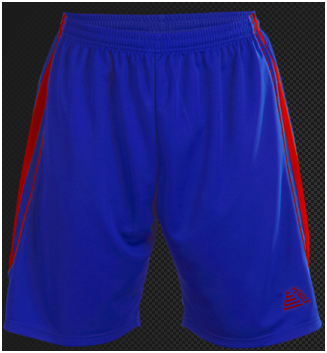 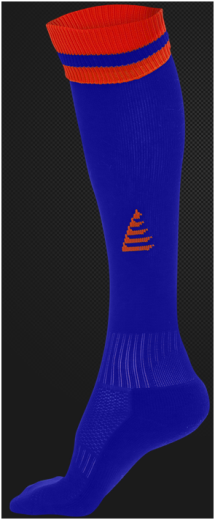 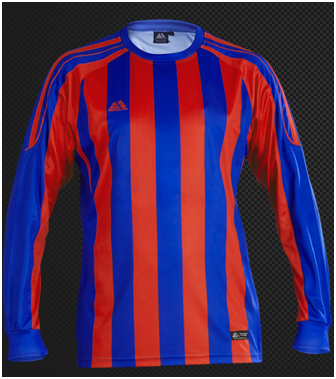 Please choose the size below by marking your preferred size with a cross. All sizes are in inches. Please print and return this form with your registration:For further assistance please try on a football shirt at your local sports retailer to see which size fits your child/children. Child Name: ______________________		Team: ____________________If your child is the designated goalkeeper for the team, complete the following: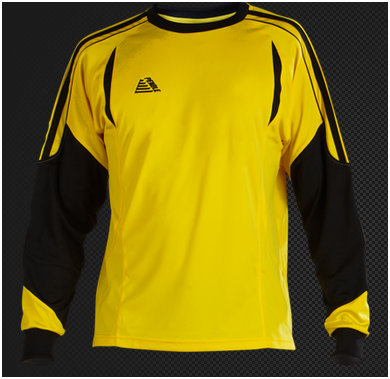 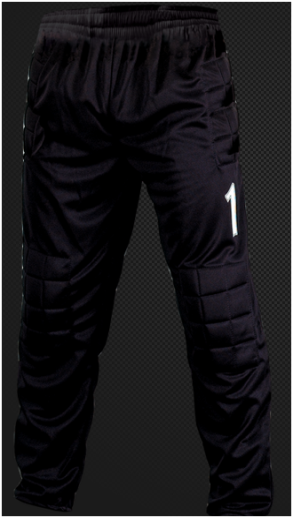 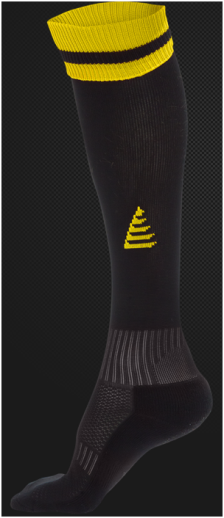 Please choose the size below by marking your preferred size with a cross. All sizes are in inches. Please print and return this form with your registration:For further assistance please try on a football shirt at your local sports retailer to see which size fits your child/children. Child Name: ______________________		Team: ____________________FA Respect Code of Conduct for Spectators: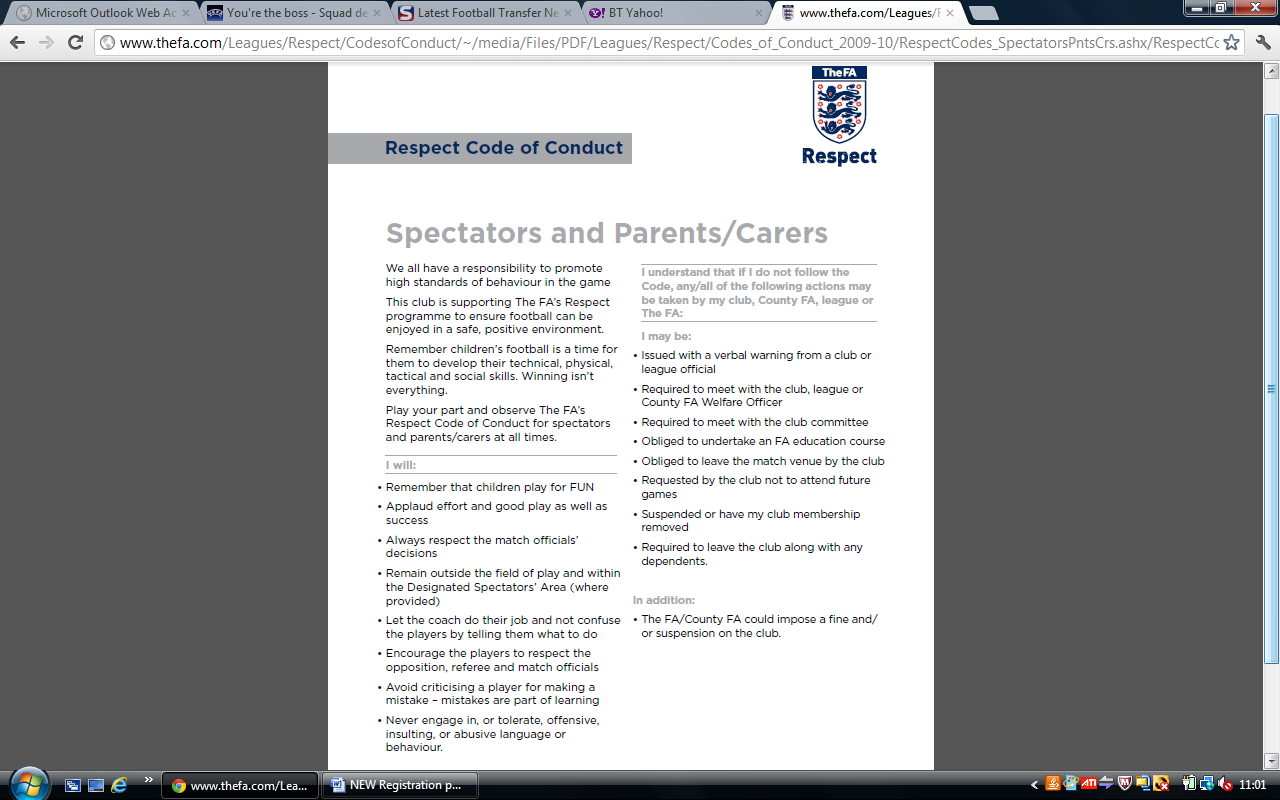 FA Respect Code of Conduct for PlayersFORM 3: Signing up to the FA Respect Codes of Conduct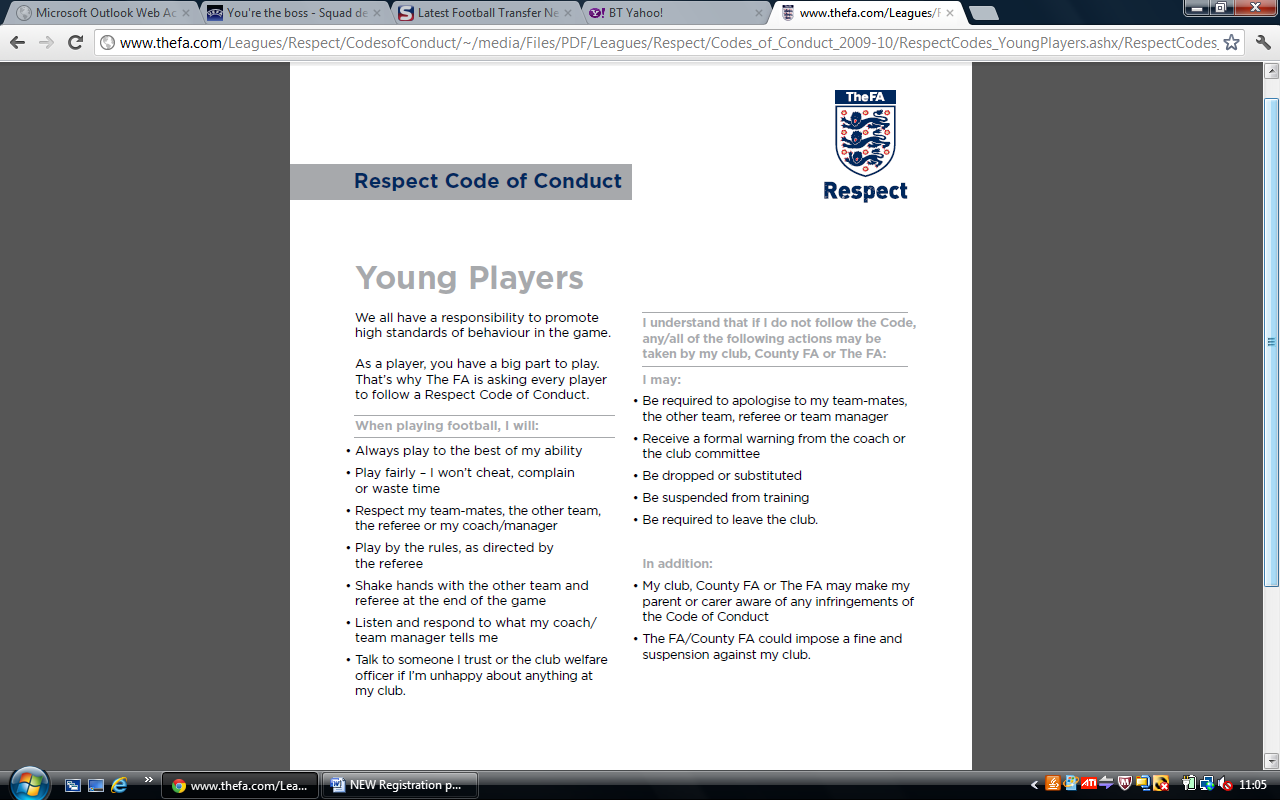 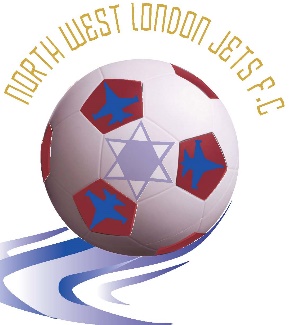 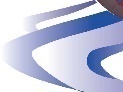 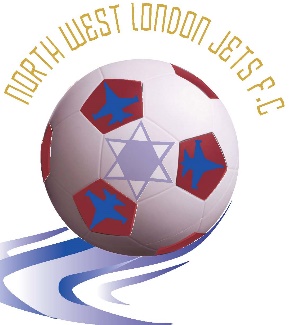 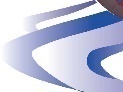 Respect Codes of Conduct AgreementWe have read and welcome the adoption by North West London Jets FC of the FA’s Respect Campaign. We will do our utmost to ensure that the Code of Conduct is upheld at all times. Player name: 		___________________________Player Signature:	___________________________Parent name:		___________________________Parent signature:	___________________________Date:			___________________________For office use:Club secretary:	___________________________FORM 4: North West London Jets (NWLJ) Consent FormBy signing this form I/we consent to my/our daughter’s/son’s: being filmed, photographed or otherwise recorded (“Performance”) by authorised photographers/videographers of NWLJ in connection with NWLJ football matches, training drills, team photographs or other team events/activities only;inclusion of their Performance in any recordings made by or on behalf of NWLJ, including (but not be limited to) any photographs, audio and audio visual recordings (“Footage”) in connection with NWLJ football matches, training drills, team photographs or other team events/activities only; andexploitation of their Performance as part of the Footage on the NWLJ website ([www.  nwlj.co.uk ]), or in the Jewish News or Jewish Chronicle, all solely for the purposes of accompanying match reports or features on NWLJ.In addition, I/we, on behalf of my/our daughter/son, hereby:assign (with full title guarantee) all Intellectual Property Rights in the Performance and Footage to NWLJ (including by way of present assignment of future copyright) for the full duration of such rights; andwaive all Moral Rights in the Performance and the Footage. You hereby transfer and assign to NWLJ the making available right. I/we acknowledge that NWLJ or authorised third parties may edit, adapt, alter, modify, translate and transcribe the Footage or Performance and exploit the edited, adapted, altered, modified Performance and/or Footage in whole or in part as set out above.I/we understand that NWLJ will not publish details or give any third party details of my/our daughter’s/son’s name, address, school attended or other personal information under any circumstances. References in the Performance and Footage will only be that of the team name “North West London Jets”, age group and activity.For the purposes of this Consent Form, “Intellectual Property Rights” shall mean all copyright, neighbouring rights, rights in performance, trade marks (registered or unregistered) and registered designs or unregistered design rights and any other intellectual property rights or other rights of a similar nature existing anywhere in the world, and “Moral Rights” shall mean any rights to claim authorship of a performance or any work, to object to or prevent the modification of a performance or any work and/or to withdraw from circulation or control the publication or distribution of a performance or any work and any similar rights existing under the law, practice or convention of any country in the world. PARENTAL/GUARDIAN CONSENT I, the Mother/Father/Guardian of _____________, have read and understood the terms and conditions set out above and have explained them to ___________. I agree that the terms set out above are to the benefit of ___________ and are in his/her best interests. Any restrictions imposed by the terms above are fair and customary and are outweighed by the advantages immediately and potentially available to ___________.I sign below on my own account and on my daughter’s/son’s behalf. PRINT NAME________________________ SIGNATURE________________________RELATIONSHIP_____________________   DATE OF SIGNATURE__________________Age GroupTime of TrainingUnder 12To be confirmedUnder 165:30pm – 6:30pmAge GroupVenue for MatchesUnder 12’sJFS School, The Mall, Kenton, Harrow, HA3 9TEUnder 16’sJFS School, The Mall, Kenton, Harrow, HA3 9TEAge GroupMatch FormatLength of MatchUnder 12’s9 v 960 minutes (30 minutes each half)Under 16’s 11 v 1180 minutes (40 minutes each half)Under 12Under 16Year 7Year 10Year 11Playing & TrainingTraining  OnlyPlaying Only£130 First Instalment (Playing & Training)£260 First & Second Instalment (Playing & Training)£390 for Whole Year Playing & Training (Instalment 1,2 and 3)£70 for Term 1 (Training Only)£140 for Term 1 & Term 2 (Training Only)£210 for Whole Year Training Only (Instalment 1,2 and 3)£70 First Instalment (Playing Only)£140 First & Second Instalment (Playing Only)£210 for Whole Year Playing Only (Instalment 1, 2 and 3)Additional £35 for Kit£43.33 for 9 Monthly Instalments paid by standing order (Playing & Training)Bank TransferChequeActivityInstalmentInstalment Due DateAllOneOnce the season startsAllTwo29th November 2020AllThree28th February 2021AllMonthly 28th of each month (September 2020 to May 2021TopTopPreferenceShortsShortsPreferenceAged 8-10 (Boys)30/32Aged 8-10 (Boys)24/26Ages 11-13 (Youth)34/36Ages 11-13 (Youth)27/29Age 14+ (Small Mens)38/40Age 14+ (Small Mens)30/32Open Age (Large Mens)42/44Open Age (Large Mens)33/35XL Open Age (XL Large)46/48XL Open Age (XL Large)37/39SocksSocksPreferenceShoe Size(Large Boys)2 - 6Shoe Size (Mens)7 -11SocksSocksPreferenceShoe Size(Large Boys)2 - 6Shoe Size (Mens)7 -11Goalkeeper TopGoalkeeper TopPreferenceGoalkeeper TrouserGoalkeeper TrouserPreferenceAged 8-10 (Boys)30/32Aged 8-10 (Boys)24/26Ages 11-13 (Youth)34/36Ages 11-13 (Youth)27/29Age 14+ (Small Mens)38/40Age 14+ (Small Mens)30/32Open Age (Large Mens)42/44Open Age (Large Mens)33/35XL Open Age (XL Large)46/48XL Open Age (XL Large)37/39